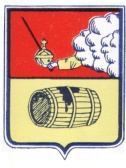 АДМИНИСТРАЦИЯ  МУНИЦИПАЛЬНОГО ОБРАЗОВАНИЯ "ВЕЛЬСКОЕ"ПОСТАНОВЛЕНИЕ18 марта 2019 года  № 144г. Вельск О возможности  образования земельного участка и  предоставлении  разрешения на условно разрешенный вид использования земельного участкаВ связи с обращением Фадеевой И.Н. от 04 декабря 2018 года № 1842, рассмотрев протокол публичных слушаний от 05 марта 2019 года, заключение комиссии по правилам землепользования и застройки муниципального образования «Вельское» от 15 марта 2019 года, на основании статьи 39 Градостроительного кодекса Российской Федерации от 29 декабря 2004 года №190-ФЗ, генерального плана муниципального образования «Вельское», утвержденного решением Совета депутатов муниципального образования «Вельское» третьего созыва от 03 июня 2014 года № 151, Правил землепользования и застройки муниципального образования «Вельское», утвержденных решением Совета депутатов муниципального образования «Вельское» третьего созыва от 23 сентября 2014 года № 169,п о с т а н о в л я ю:1. Предоставить Фадеевой И.Н. возможность образования земельного участка с условно разрешенным видом использования: «Объекты гаражного назначения»,  площадью 25 м2, расположенном в кадастровом квартале 29:01:190160 по адресу: Российская Федерация, Архангельская область, Вельский район, городское поселение «Вельское», город Вельск, улица Гагарина, дом № 3, гараж № 1.2. Настоящее постановление подлежит официальному опубликованию и размещению на официальном сайте МО «Вельское».3. Данное постановление вступает в силу со дня его официального опубликования.4. Контроль за исполнением настоящего постановления возложить на заместителя главы муниципального образования «Вельское» по городскому хозяйству и градостроительству Цыпнятова И.А.Глава муниципального образования «Вельское»                            Д.В.Ежов